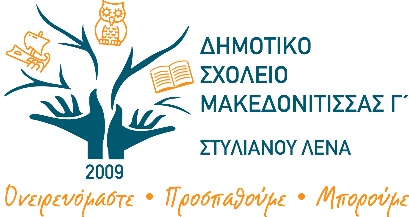 ΔΗΛΩΣΗ  ΕΓΓΡΑΦΗΣ ΓΙΑ ΤΗ ΣΧΟΛΙΚΗ ΧΡΟΝΙΑ 2022-2023Μόνο για παιδιά που κατά την τρέχουσα σχολική χρονιά 2021-22 φοιτούν στο ΔΣ Μακεδονίτσσας Γ’ (τάξεις Α-Ε)Παρακαλώ συμπληρώστε τα στοιχεία του παιδιού σας και την υπεύθυνη δήλωση που ακολουθεί για επιβεβαίωση της φοίτησης του παιδιού στο σχολείο και κατά την επόμενη σχολική χρονιά 2022-2023: Προσωπικός Αριθμός Εγγραφής (Πιστοποιητικό γέννησης): ……………..……….….…………..Ονοματεπώνυμο Μαθητή/Μαθήτριας: ………………………….…….………..…..……..…………….Ημερομηνία Γέννησης: …………………………………………..…Διεύθυνση: ………………..……………...……...……………………..…….………..……………………..Ταχ. Κώδικας: ………………….…………….……………............. Επαρχία: ……………Τμήμα στο οποίο φοιτά κατά την τρέχουσα χρονιά 2021-22: (Α1, Α2, Β1, Β2, Γ1, Γ2, Γ3, Δ1, Δ2, Δ3, Ε1, Ε2, Ε3)ΥΠΕΥΘΥΝΗ ΔΗΛΩΣΗ*	Σε περίπτωση που δεν ενδιαφέρεστε να συνεχίσει τη φοίτησή του το παιδί σας για τη νέα σχολική χρονιά στο σχολείο μας, θα πρέπει να εγγράψετε το παιδί σας στο νέο σχολείο όπου θα φοιτήσει, αφού πρώτα πάρετε βεβαίωση φοίτησης από το σχολείο μας. Μέχρι το τέλος Μαΐου πρέπει να προσκομίσετε στο σχολείο μας σχετική βεβαίωση ότι εγγράψατε το παιδί σε άλλο σχολείο.  Εάν δεν προσκομίσετε βεβαίωση εγγραφής, θα θεωρηθεί ότι δεν έγινε εγγραφή του παιδιού σε κάποιο σχολείο της Κυπριακής Δημοκρατίας, οπότε θα υποστείτε τις συνέπειες των περί Δημοτικής και Μέσης Εκπαίδευσης (Υποχρεωτική Φοίτηση και Παροχή Δωρεάν Παιδείας) Νόμων του 1993 έως 2019.Αν εγκριθεί η μετεγγραφή του παιδιού σε άλλο σχολείο, θα ενημερωθείτε γραπτώς από το Επαρχιακό Γραφείο Παιδείας. Ταυτόχρονα, θα ενημερωθείτε, τηλεφωνικώς, από το σχολείο στο οποίο θα εγγραφεί το παιδί σας και θα πρέπει το αργότερο εντός μίας εβδομάδας να μεριμνήσετε για την εγγραφή του παιδιού.Εγώ ο/η γονέας/κηδεμόνας του/της πιο πάνω μαθητή/μαθήτριας δηλώνω υπεύθυνα ότι:Επιθυμώ να συνεχίσει τη φοίτησή του/της για την επόμενη σχολική χρονιά 2022-2023 στο Δημοτικό Σχολείο Μακεδονίτισσας Γ’-Στυλιανού Λένα, στη(ν) (Β, Γ, Δ, Ε, ΣΤ) τάξη.Δεν επιθυμώ να συνεχίσει τη φοίτησή του/της για την επόμενη σχολική χρονιά 2021-2022  στο Δημοτικό Σχολείο Μακεδονίτισσας Γ’-Στυλιανού Λένα  γιατί:	 θα μεταβούμε στο εξωτερικό	 θα φοιτήσει σε άλλο σχολείο της Κυπριακής Δημοκρατίας (Παρακαλώ επιλέξετε ανάλογα)ΣΕ ΠΕΡΙΠΤΩΣΗ ΠΟΥ ΔΕ ΘΑ ΣΥΝΕΧΙΣΕΙ Η ΦΟΙΤΗΣΗ ΣΤΟ ΣΧΟΛΕΙΟ ΘΑ ΠΡΕΠΕΙ ΝΑ ΠΡΟΣΚΟΜΙΣΤΕΙ ΕΝΤΥΠΟ ΜΕΤΕΓΓΡΑΦΗΣ (ΔΔΕ 33) ΤΟ ΟΠΟΙΟ ΕΙΝΑΙ ΑΝΑΡΤΗΜΕΝΟ ΣΤΗΝ ΙΣΤΟΣΕΛΙΔΑΟνοματεπώνυμο γονέα/κηδεμόνα: …….……….…………………....…………….……….………………